ΔΗΜΟΣ ΑΡΡΙΑΝΩΝ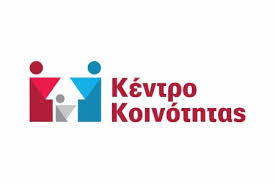 		6/9/2018ΑΝΑΚΟΙΝΩΣΗ Με την παρούσα επιστολή ενημερώνουμε όλους τους ΔΙΚΑΙΟΥΧΟΥΣ  ΚΕΑ οι οποίοι είναι έως 45 ετών και ΔΕΝ έχουν ολοκληρώσει την  υποχρεωτική  εκπαίδευση (ΓΥΜΝΑΣΙΟ) καθώς και όσους Δημότες  επιθυμούν να αιτηθούν για το πρόγραμμα, ότι βάση της Απόφασης με Αριθμ. Δ13/οικ./33475/1935 «Καθορισμός των όρων και των προϋποθέσεων εφαρμογής του προγράμματος Κοινωνικό Εισόδημα Αλληλεγγύης», υποχρεούνται  είτε:Να συμμετάσχουν στις εξετάσεις απόκτησης απολυτηρίου Δημοτικού ΣχολείουΝα εγγραφούν στα κατά τόπους Σχολεία Δεύτερης Ευκαιρίας ή στα Παραρτήματα των Εσπερινών Γυμνασίων.Η μη εγγραφή ή η περιστασιακή φοίτηση στο πρόγραμμα εκπαίδευσης  συνιστά λόγο διακοπής του επιδόματος, με ισχύ από την 1η Νοεμβρίου 2018. Ως εκ τούτου, παρακαλούνται οι  Δικαιούχοι ΚΕΑ καθώς και όσοι θα αιτηθούν για το πρόγραμμα, να εγγραφούν εγκαίρως στις εκπαιδευτικές δομές, προκειμένου να ολοκληρώσουν την υποχρεωτική εκπαίδευση. Τα  απαραίτητα δικαιολογητικά για την εγγραφή στα Σχολεία Δεύτερης  Ευκαιρίας είναι:Αστυνομική ΤαυτότηταΑπολυτήριο Δημοτικού ΣχολείουΠιστοποιητικό Γέννησης